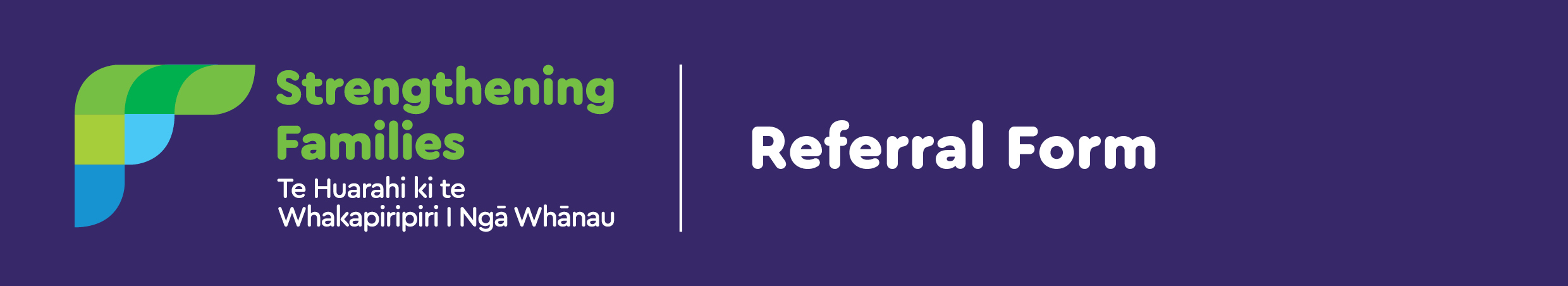 NB: This form is to be completed by the referrer with the family/whänau. The consent form must accompany this request form.Strengthening Families (SF) is a structured, voluntary, early intervention process that is family/whänau centred where community organisations and government agencies work together to improve the health, education and social outcomes for the families and whänau.  SF uses an interagency, collaborative case management approach to provide better coordinated support of families/whänau that require a multi agency coordinated approach. As a result families/whänau are stronger, more connected to, and supported by their communities. The Strengthening Families process is appropriate if:a SF approach will provide added value to family’s desired outcomes, and is in the best interests of the child, young person or family/whänauthe child, young person or family/whänau has multiple needs that would benefit from coordinated multi agency support, but do not require a statutory response or intensive interventionmore than one agency is required  (or should be involved) with the child, or young person and their family/whänau.Threshold / Entry criteria met? 				 	YES	       	NOConsent has been given by family/whänau?			 	YES	 	NOIs this a differential response coordination referral?               	YES          	NOChildren/tamariki and young people/rangatahi in the family/whänauParents/caregivers and whānau membersWhat is the family’s / whänau current situation?What are the family’s / whänau current issues?A. In the table below, please indicate the issues that are to be worked on:Definitions: A child is under 14 years of age; a young person is aged 14-16 years What does the family/whānau want to achieve from the Strengthening Families process? (Please list desired outcomes)What strengths does the family/whānau bring to help them achieve their outcomes?What resources/support are required to assist them to achieve their outcomes?Does the family/whänau have any suggestions or requests regarding the meeting?       (For example: preferred times, date, venue, language/disability, cultural considerations)Are there any other comments you wish to make?Please list agencies to be invited to the Strengthening Families meeting:Referrer’s contact detailsReferrer’s contact detailsReferrer’s name:     Relationship:                                                   Signature:Address:Supervisor/manager:Date:  Agency:                                                                  Contact phone:                                                        Email:Fax:SF ref no:Family/whänau contact detailsFamily/whänau contact detailsFamily/whänau surname(s):Phone number(s):          Address:Address:Full Name(Family name then first name)Age School Date of BirthGender M/FEthnicity (Please use the Codes)Address (if different from above)Iwi (as appropriate)Full Name(Family name then first name)Gender M/FEthnicity’s(Please use the Codes)Iwi(as appropriate)Relationship to children/tamariki/
young personAddress(if different from above)Education and Skills√Economic Situation / Housing√Parenting / child managementFinancial situation / hardshipChild/young person’s literacy / numeracy Benefit entitlementParent/caregiver’s literacy / numeracy Outstanding debtBehaviour at school Budget managementTruancy TransienceStand down / suspensionHousing issuesSchool exclusion / expulsion  Accommodation for child / young personAlternative schooling needs (eg home schooling, alternative education, Correspondence School)Accommodation for family / whänauOtherOtherHealth√Social Connectedness√Child’s physical health/disability  Isolation from communityYoung person’s physical health/disabilityIsolation from family/whänau membersParent/caregiver’s physical health/disability Isolation from peers Child’s mental health  Lack of supportYoung person’s mental health Telephone accessParent/caregiver’s mental health Transport accessChild’s intellectual functioning / disability OtherYoung person’s intellectual functioning / disability Parent/caregiver’s intellectual functioning / disabilitySafety / Justice√Child’s drug / alcohol abuse  Child’s behaviour Young person’s drug / alcohol abuseYoung person’s behaviourParent/caregiver’s drug / alcohol abuseChild’s offendingGambling problemYoung person’s offendingOtherParent/caregiver’s offending Employment √Family violenceChildcareChild abuse / neglectUnemployment BullyingOtherOtherAgencyContact nameContact details (inc. email)Please send this form to your local Strengthening Families coordinatorPlease send this form to your local Strengthening Families coordinatorName:Name:Agency:Address:Email:Phone/Fax